AMICA / AMICUSIch werde Amica/Amicus bei den Amici Linguae Latinae.Mitgliedsbeitrag Amica/Amicus:		30€ (1x jährlich)Der Mitgliedsbeitrag wird 1x jährlich eingehoben. Zusammen mit Ihrem Zahlschein erhalten Sie die aktuelle Ausgabe der Zeitschrift „cursor“, eines umfangreichen Magazins aus der Welt der klassischen Kultur und der klassischen Sprachen, das 1x jährlich erscheint. Kündigung: Ein formloes Mail an peter.glatz@eduhi.at genügt._________________________________			_______________________________Ort, Datum						UnterschriftDas ausgefüllte Beitrittsformular retournieren Sie bitte entweder per Post an Amici Linguae Latinae,c/o Peter Glatz, Atriumweg 6a, A – 4060 Leonding, Österreich oder per Scan/Mail an peter.glatz@eduhi.at.Wir bitten Sie, den Mitgliedsbeitrag zu Jahresbeginn auf folgendes Konto zu überweisen:IBAN: AT25 3418 0000 0103 0998	BIC: RZOOAT2L180, Raiffeisenbank Region Eferding eGen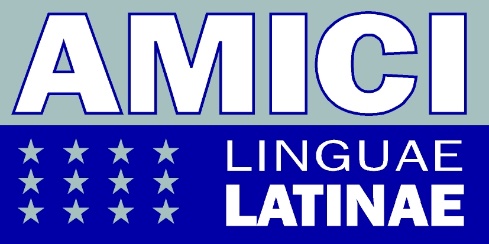 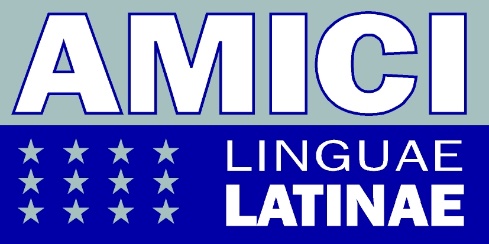 Anrede		Frau	       Herr	Titel:Vor- und Nachname:Straße:PLZ/Ort:Tel.-Nr.:E-Mail-Adresse:Geburtsdatum:Beruf: